Cпециально оборудованные учебные кабинеты.В МДОУ «Детский сад №93» оборудовано  10 групповых помещений, в том числе оборудованных для проведения практических занятий, объектов спорта,  средств обучения и воспитания, приспособленных для использования инвалидами и лицами с ОВЗ.В состав групповых ячеек входят: раздевальная (приёмная) (для приёма детей и хранения верхней одежды), групповая (для проведения игр, занятий), буфетная  (для приёма пищи и мытья столовой посуды), спальня, туалетная, умывальная. Все группы оснащены необходимой мебелью, оборудованием, играми и игрушками в соответствии с возрастными особенностями воспитанников, требованиями осоновной общеобразовательной программы ДОУ и ФГОС ДО,В групповой ячейке каждому ребенку обеспечивается личное пространство: кроватка, стул, шкафчик для одежды, шкафчик для предметов личной гигиены и др. Для прогулок ребенку предоставляется зона игровой территории, оборудованная верандой (в случае плохой погоды), песочницей, малыми формами в соответствии с возрастом.Оборудование основных помещений соответствует росту и возрасту детей, учитывает гигиенические и педагогические требования. Помещения и на прогулочном участке в соответствии с возрастом детей организуется развивающая предметно-пространственная среда, оборудованная играми, игрушками, учебно-наглядными пособиями. Пространство группы организовывается в виде хорошо разграниченных уголков (уголок природы, книжный уголок, уголок изобразительной деятельности, уголок безопасности, уголок театрализованных игр, уголок двигательных игр, уголок сюжетно – ролевых игр, уголок конструирования и др.), оснащенных большим количеством развивающих материалов. Подобная организация пространства позволяет дошкольникам выбирать интересные для себя занятия, чередовать их в течение дня,  а педагогу дает возможность эффективно организовывать образовательный процесс с учетом индивидуальных особенностей детей. В каждой возрастной группе созданы условия для самостоятельного активного целенаправленного действия воспитанников во всех видах деятельности: игровой, трудовой, продуктивной, двигательной, познавательной, экспериментальной, трудовой, речевой. Организованная таким образом предметно – развивающая среда позволяет детям в соответствии со своими интересами и желаниями свободно заниматься в одно и то же время, не мешая друг –другу.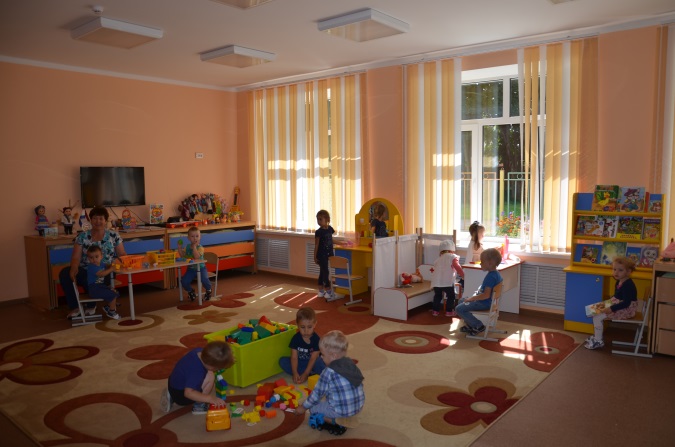 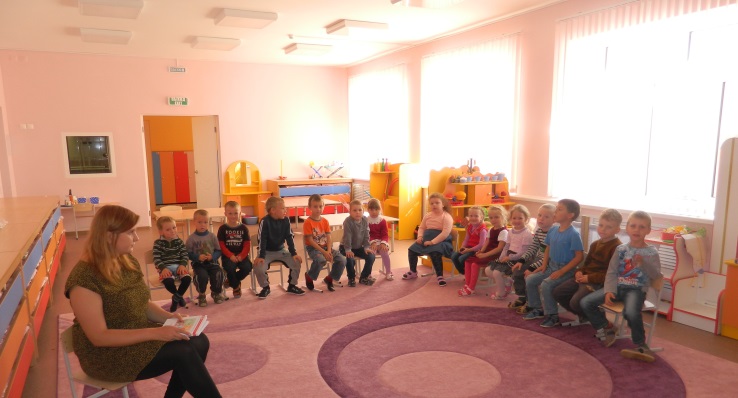 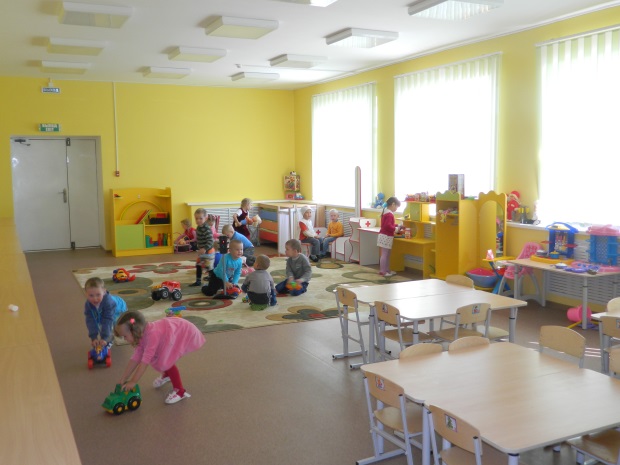 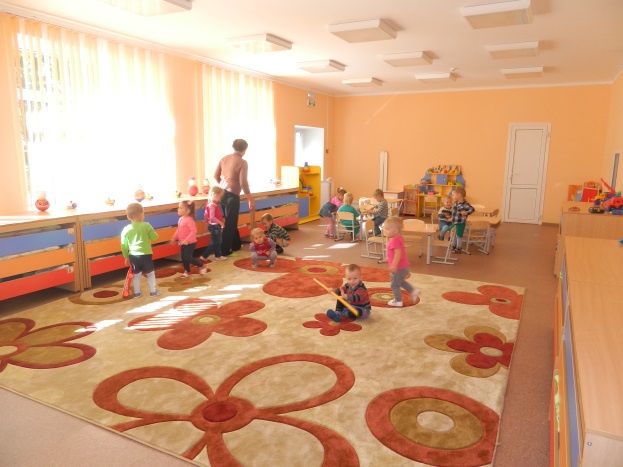 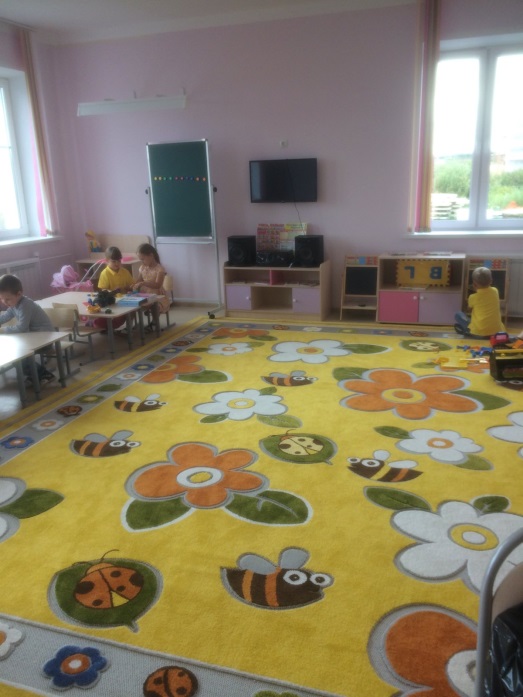 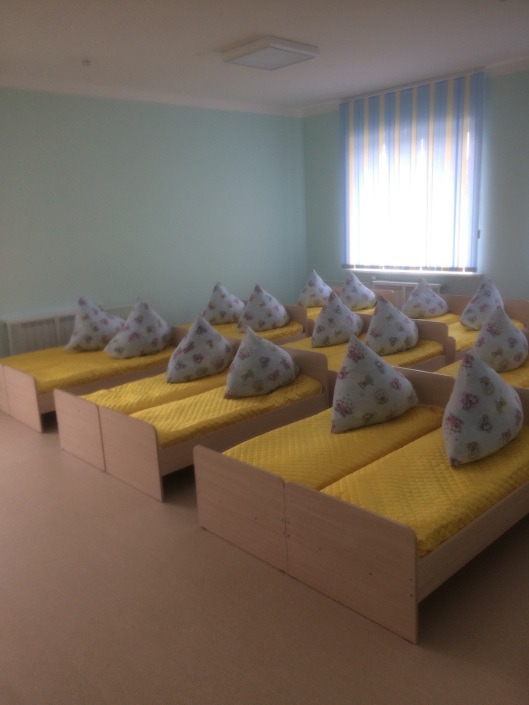 